проектО выявлении правообладателя ранее учтенного объекта недвижимостиВ соответствии со статьей 69.1 Федерального закона от 13 июля 2015 г.  №218-ФЗ «О государственной регистрации недвижимости», статьей 16 Федерального закона от 06.10.2003 №131-ФЗ «Об общих принципах организации местного самоуправления в Российской Федерации» администрация Порецкого муниципального округа Чувашской Республики п о с т а н о в л я е т:В отношении земельного участка с кадастровым номером 21:18:190301:109  расположенного по адресу: Чувашская Республика-Чувашия, Порецкий район, с/п Козловское, с. Козловка,   ул. Гайдара,  д. 72, категория: земли населенных пунктов, общей площадью 2600  кв.м..  в качестве его правообладателя, владеющего данным объектом недвижимости на праве собственности, выявлена  Карпова Вера Николаевна, 21.09.1967 г., место рождения – д. Ивановка Порецкого района Чувашской АССР, паспорт гражданина Российской Федерации 9711 934752 выдан 25.10.2012 г ТП  в с. Порецкое Межрайонного отдела УФМС России по Чувашской Республики в гор. Алатырь,                          СНИЛС - 012-798-256-59, зарегистрированная по адресу: Чувашская Республика, Порецкий район, село  Козловка, ул.Полевая, д. 26 кв. 1.Право собственности  Карповой Веры Николаевны на  указанный в пункте  1  настоящего постановления объект недвижимости, подтверждается  сообщением нотариуса  Порецкого нотариального округа Чувашской Республики от  16 мая 2023 г. № 89 ( копия прилагается) и материалами наследственного дела №64/2020.3. Отделу сельского хозяйства, земельных и имущественных отношений  направить в орган регистрации прав заявление о внесении в Единый государственный реестр недвижимости сведений о правообладателе ранее учтенного объекта, указанного в пункте 1 настоящего постановления, в течение 5 рабочих дней со дня принятия настоящего постановления. 4. Настоящее постановление вступает в силу со дня подписания.  Глава Порецкого   муниципального округа                                                                                   Е.В.Лебедев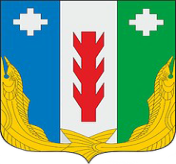 Администрация Порецкого муниципального округа Чувашской РеспубликиПОСТАНОВЛЕНИЕ   №  с. ПорецкоеЧăваш РеспубликинПăрачкав муниципалитет округӗн администрацийĕЙЫШĂНУ   №  Пăрачкав сали